Online and Telephone Counselling Referral FormPlease indicate which service: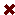 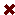 Date of Referral: Client Details: 	 Name: Address: 		Postcode: Date of birth: 		Telephone Number: Email: Referrer’s Details Name:         Position: Organisation: Address: 		Postcode:            Telephone:       	Email: Further Information - Please indicate all that are relevant: 	Has been in residential psychiatric care in the last 12 months	Has been in residential psychiatric care more than once	Is at serious risk of entry or re-entry into residential psychiatric care	Has the client ever been sectioned under the mental health act?Symptoms & Situations - Please indicate all that are relevant: 	Sleeplessness					Panic attacks	Irritability						Paranoia	Depression						Anxiety		Low Energy						Mood swings		Physical/sexual abuse in childhood		Lives unsupported on their own		Physical/sexual abuse in adulthood		Family breakdown		Single parent						Bereavement		Attempted suicide or suicide risk			Past history of drug/alcohol abuseCurrent Treatment	Medication: 	Other Medical Treatment: 	Counselling/Psychology Service: 	Please Provide Further Details of Psychiatric, Medical and Social History:	GP’s Contact Details (Unless Referrer): 	Names & Contact Details of Any Agencies/Individuals Involved in The Care of the Client: 	Any Other Relevant Information: Please return this form to stressproject@hng.org.uk Privacy StatementHolloway Neighbourhood Group is GDPR compliant. Our full privacy statement can be found at www.stressproject.org.uk/privacy Online Counselling        1 hour per week - up to 26 weeks Telephone Counselling        1 hour per week – up to 26 weeks 